ESPAÑOL 3ème ARéviser l’imparfait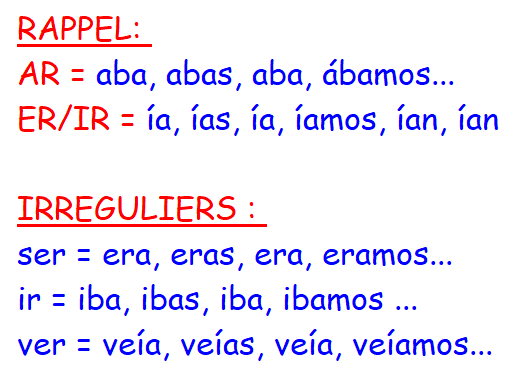 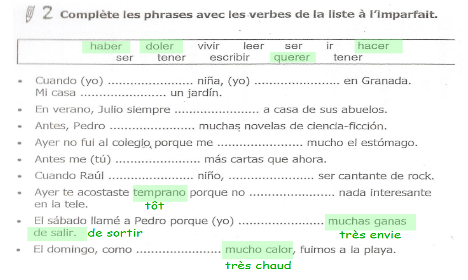 Faire l’exercice sur la photocopieRecopier le vocabulaire suivant :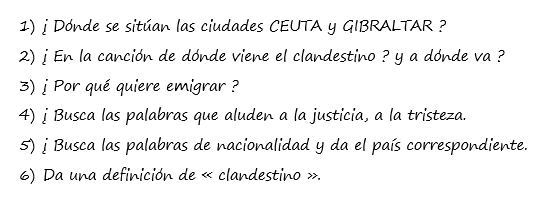 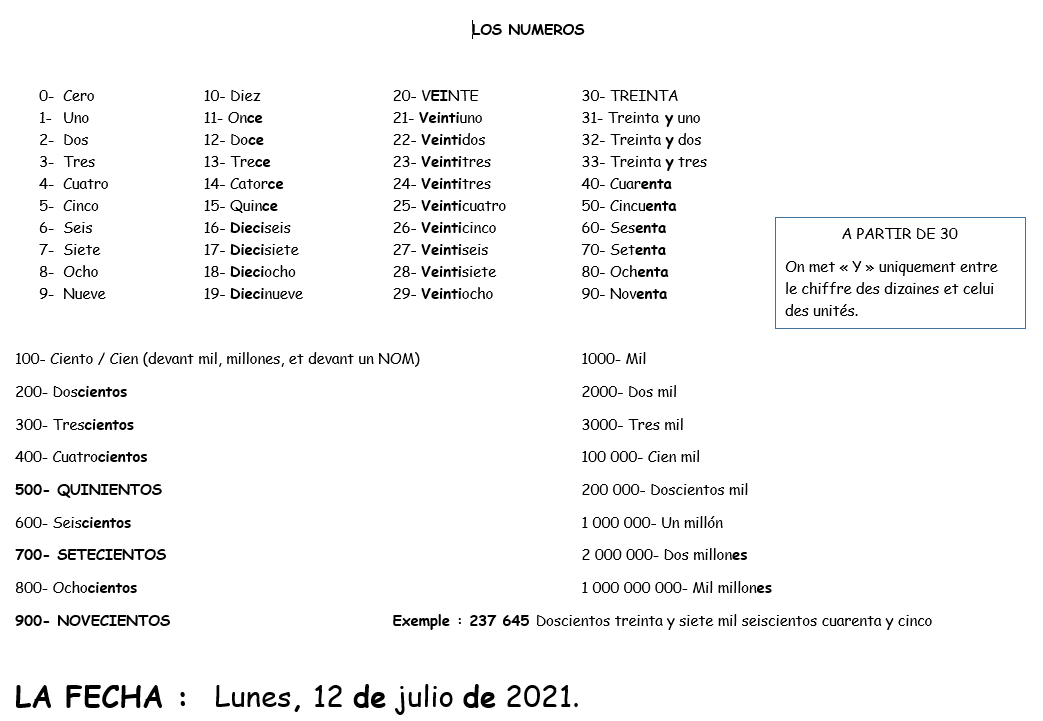 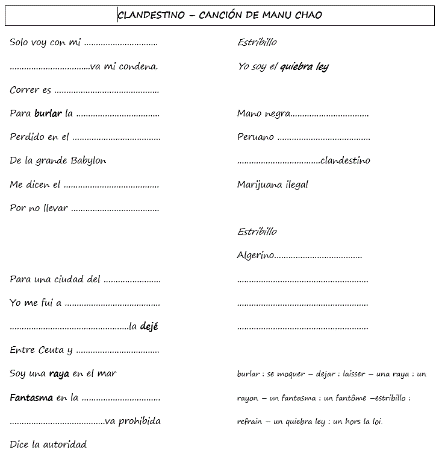 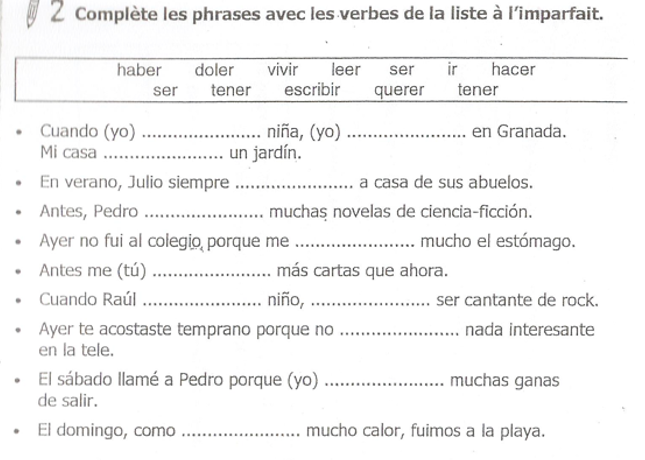 